Submission InstructionsCost Model – AssumptionsCost Model – Description 1st Year Pilot ProposalProvide below a narrative description of your proposed cost model.Cost Model – Three Year ProjectionDescribe below expected changes in your licensing model as the solution moves to scale.AppendixProposals are to be submitted no later than February 21st, 2018.  The cost model proposal is limited to 15 pages (not including cover page, table of contents, submission instructions and attachments) and responses should be provided in this template.  Proposals must be submitted to GlobalFPVAN@rhsupplies.org.  For each written section, please use 1-inch margins and 11-point font.Section 3 – Cost Model – Description 1st Year Pilot and Section 4 – Cost Model – Three Year Projection include a template table to provide cost detail/breakdown.  You may customize the template to best describe your proposal.Please see the RFP Addendum for the list of abbreviations.For your cost model, please use the following information for the basis of the assumptions:Pilot is for two countries; moving to full scale is 69 countries Pilot is for four manufacturers; moving to full scale is 36 manufacturersPilot is for two product families; moving to full scale is 8 product familiesAssume the following ratios for user counts per role type:Describe your proposed cost model for a non-profit client, both via a narrative description and using the provided template that highlights both implementation costs and maintenance costs.  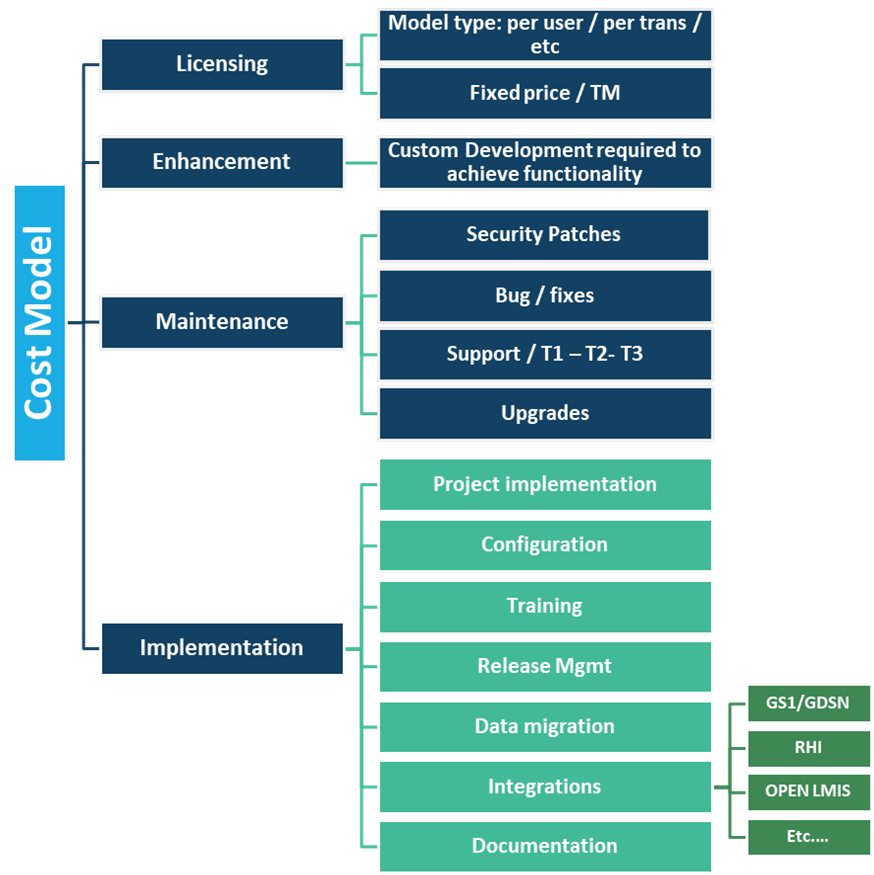 Provide detail on your:Licensing ModelEnhancement CostsMaintenance CostsImplementation CostsFeel free to add/adjust the template table to best describe your proposal.Using the template below, provide cost detail/breakdown.  You may customize the template to best describe your proposal.CategoryDescriptionYear 1 – Pilot ($ USD)Following Years – assume no growth   (maintenance only)LicensingCost Type (per user/per transaction/fixed price)EnhancementsCustom DevelopmentMaintenanceBug / fixesSecurity patchesSupport (tier 1/2/3)UpgradesImplementationProject Implementation-Configuration-Training-Release Management-Data migration-Integrations-Documentation-TotalAssuming success in the pilot, the project will move to full scale.   In order to project three years of cost using the provided template below, make the following assumptions:Move from two countries to 69 countries Move from four Manufacturers to 36Move from two product families to eight Also, for the purposes here, do not include training / implementation costs to move to full scale, as that is unknown currently.Using the template below, provide cost detail/breakdown.  You may customize the template to best describe your proposal.CategoryDescriptionYear 1 – Pilot ($ USD)Year 2 ($ USD)Year 3 ($ USD)LicensingCost Type (per user/per transaction/fixed price)MaintenanceBug / fixesSecurity patchesSupport (tier 1/2/3)UpgradesTotalList and attach any supporting documentation.